ACHN Transportation Action Table Minutes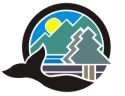 Monday, June 27th, 2016 @ 1:00 pmACRD Board Room, 3008 - 5th Avenue, Port Alberni, BCAttendees: Penny Cote, ACRD Greg Roe, SD70; Don Buchner, Wheels for Wellness; Marcie DeWitt, Alberni Clayoquot Health Network, Keith Wyton, ACRD, Marilyn McEwen, District of Ucluelet, Daniel Watts, Rainbow GardensTeleconference: Gordon Thompson, IH, Aaron Rodgers, District of Tofino, Jade Yehia, Island HealthRegrets:  Larry Ransom, Trustee SD70, Lucas Banton, ACRD, Robyn Monufret, IH, Clifford Atleo, FNHCGuests:  Myrna Moore, BC Transit, Phil Atkinson, Diversified Transportation1.	WELCOME AND INTRODUCTIONSThe meeting was called to order at 1:05 pm.   Introductions were conducted around the table.Chair Cote acknowledged we are on the traditional territories of the Hupacasath and Tseshaht First Nations. 2.	REVIEW AND APPROVE AGENDA AND FEBRUARY MEETING MINUTESThe June 27, 2016 agenda was approved.The February 15, 2016 minutes were approved.3.		REGIONAL TRANSPORTATION ASSET MAPPING PROJECTMarcie gave a brief update on the Transportation Database project.  The project will be conducted in two phases, phase 1 has begun.  The first draft has been received, next steps are to review and look at what other information is needed.  Discussion on health and other indicators which could be collected to identify transportation gaps and opportunities, please connect with Marcie for further thoughts. Project should be completed by the end of September.Will be looking to local knowledge holders to connect to researcher to increase depth of information collected. 4.	REGIONAL TRANSPORTATION UPDATES & OPPORTUNITIESWest Coast Working GroupThe WC Working Group met on Friday, June 23, reviewed the Wheels for Wellness ridership which was 23 in April, 30 in May and 39 to June 24.  The monies are coming in for the van purchase of $35,000, operational funding is not from IH. There was an 11 day free bus project between Itatsoo and Tofino which went three times a day; there were 472 riders. It was determined more buses were required and a review of the route.Overall cost $7087.00 25% discount from Tofino Bus. Project report attached.Bamfield Road Safety AssociationThe Bamfield road is a private industrial road, there is limited potential for improving for the publics benefit.  The company maintains the road with regards to signage, safety and grading the province contributes.ACRD Director Keith Wyton reported he attended the IH capital planning conference call this morning with IH and Chris Sullivan stated IH will not fund a helipad at the health center. Chris stated IH does not get involved in helipads in health centers, IH is backing away from taking any responsibility. Landing will continue at the private airstrip that is now owned by the Huu-ay-aht First Nation but there is no transportation link between the two locations. BC Ambulance will not place an ambulance in Bamfield, it will be up to the first responder program and the fire department, there are financial and regulatory issues that need to be resolved.Greg Smyth, SD#70 suggested the Bamfield School as an option to land the helicopter as it is 400 meters from the hospital.  Will pursue this idea with further investigation and discussions regarding protocols, liabilities etc. 5.	NEXT STEPS AND OPPORTUNITIESMarcie will distribute the Leadership VI findings Marcie will work with Keith and Penny to identify next steps for the helipad and information to take to UBCM.6.	MEETING CLOSEThe meeting adjourned at 2:17 pm. The next meeting will be held when the Regional Transportation Asset Mapping Project is completed.